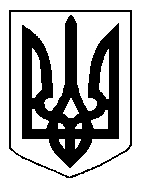 БІЛОЦЕРКІВСЬКА МІСЬКА РАДА	КИЇВСЬКОЇ ОБЛАСТІ	Р І Ш Е Н Н Я
від  29 листопада  2018 року                                                                        № 3155-60-VIIПро розгляд заяви щодо внесення змін в пункт 15 рішення міської ради від  13 лютого 2014 року №1156-56-VI «Про оформлення правовстановлюючих  документів на земельні ділянки громадянам»Розглянувши звернення постійної комісії з питань земельних відносин та земельного кадастру, планування території, будівництва, архітектури, охорони пам’яток, історичного середовища та благоустрою до міського голови від 16 жовтня 2018 року №441/2-17, протокол постійної комісії з питань  земельних відносин та земельного кадастру, планування території, будівництва, архітектури, охорони пам’яток, історичного середовища та благоустрою від 16 жовтня 2018 року №146, заяву громадянки Максимчук Антоніни Василівни від 04 жовтня 2018 року №4882,  відповідно до ст. 12, 118,123, 124, 186, 186-1 Земельного кодексу України, ст. 31, 32 Закону України «Про оренду землі», ст. 50, 56 Закону України «Про землеустрій», п. 34 ч. 1 ст. 26 Закону України «Про місцеве самоврядування в Україні», ст. 16, 24 Закону України «Про Державний земельний кадастр», міська рада вирішила:1.Відмовити у внесенні змін в пункт 15 рішення міської ради від  13 лютого 2014 року №1156-56-VI «Про оформлення правовстановлюючих  документів на земельні ділянки громадянам» виклавши його в наступній редакції: «Особам, зазначеним у додатку 1, 3 цього рішення подати на розгляд міської ради належним чином розроблені проекти землеустрою щодо відведення земельних ділянок.».2. Контроль за виконанням цього рішення, покласти на постійну комісію з питань  земельних відносин та земельного кадастру, планування території, будівництва, архітектури, охорони пам’яток, історичного середовища та благоустрою.Міський голова                                                                                              Г. Дикий